Welches Krankenhaus betrifft die Beschwerde: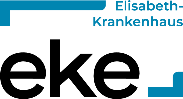 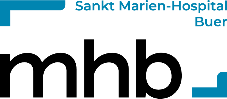 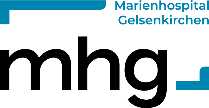 MHG □		MHB □	EKE □ 				Beschwerdeführer (wer sind Sie?):Name, Vorname: 	Straße/Hausnr.:		PLZ/Ort:		Email:	Telefon: Patient/in	 Angehörige/r	 Besucher/in	 Sonstige:				Beschwerde über:  ärztlicher Dienst 	 Station/Pflege 		 AmbulanzBeschwerdegrund: fehlende Fachkompetenz 	 fehlende Hilfestellung	 Unfreundlichkeit Kommunikation/Aufklärung	 Ablauf Entlassung	 Wartezeit  Verpflegung	 Unterbringung/Ausstattung	 Hygiene Zusatzkosten/Gebühren	 Behandlung/Therapie/MaßnahmenFreitext (Formulieren Sie bitte kurz den Grund der Beschwerde, ggf. Rückseite nutzen):Datum	Unterschrift (Beschwerdeführer)Bitte schicken Sie den Beschwerdebogen per Post, Fax oder Email an das Qualitätsmanagement St. Augustinus Gelsenkirchen GmbH, Virchowstr. 122, 45886 Gelsenkirchen